Белорусская Православная Церковь
Министерство культуры Республики Беларусь
Министерство образования Республики Беларусь 
Министерство здравоохранения Республики Беларусь
Министерство труда и социальной защиты Республики БеларусьНациональная академия наук БеларусиУполномоченный по делам религий и национальностей
Национальная библиотека БеларусиПРОГРАММАШЕСТЫХ БЕЛОРУССКИХ РОЖДЕСТВЕНСКИХ ЧТЕНИЙ«ИСТОРИЧЕСКАЯ ПАМЯТЬ НАРОДА:550-ЛЕТИЕ ЯВЛЕНИЯ ЖИРОВИЧСКОЙ ИКОНЫ БОЖИЕЙ МАТЕРИ, 500-ЛЕТИЕ ЖИРОВИЧСКОГО МОНАСТЫРЯ,800-ЛЕТИЕ СВЯТОГО БЛАГОВЕРНОГО КНЯЗЯ АЛЕКСАНДРА НЕВСКОГО»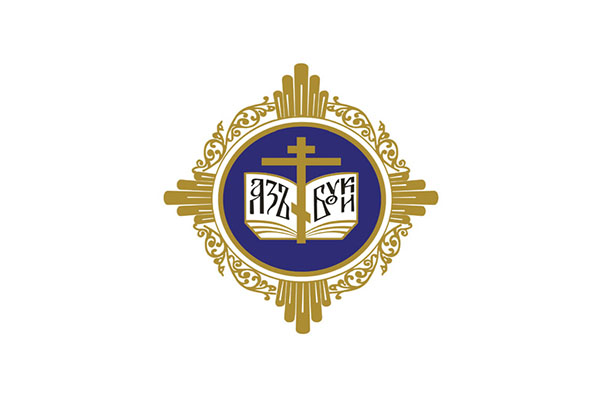 МИНСК2020ПРОГРАММАШестых Белорусских Рождественских чтений«Историческая память народа: 550-летие явления Жировичской иконы Божией Матери, 500-летие Жировичского монастыря, 800-летие святого благоверного князя Александра Невского»26 ноября 2020 годаКОНФЕРЕНЦИИ, СЕКЦИОННЫЕ ЗАСЕДАНИЯ, КРУГЛЫЕ СТОЛЫ26 ноября 2020 года27 ноября3 декабря10 декабря12 декабряДекабрь 202021 января 202118 декабря ЦЕРЕМОНИЯ НАГРАЖДЕНИЯ ПОБЕДИТЕЛЕЙ КОНКУРСА ДЕТСКИХ РИСУНКОВ «КРАСОТА БОЖЬЕГО МИРА»Начало трансляции на You Tube канале Белорусской Православной Белорусской Православной Церкви в 14.00 Ссылка будет дана дополнительноПРОГРАММЫ КОНФЕРЕНЦИЙ, СЕКЦИОННЫХ ЗАСЕДАНИЙ, КРУГЛЫХ СТОЛОВ26 ноября 2020 годаПедагогическая конференция «Реализация духовно-нравственного воспитания детей дошкольного возраста в современных учреждениях дошкольного образования»ПРЕДСЕДАТЕЛЬСТВУЕТ:игумен Авксентий (Абражей), председатель отдела религиозного образования и катехизации Туровской епархииМодератор: Тимошенко Наталья Васильевна, методист государственного учреждения образования «Ясли-сад № 170 г.Гомеля»ВЫСТУПАЮТ:КРУГЛЫЙ СТОЛ«Церковь и молодежь. Молодежь: свобода и ответственность»ПРЕДСЕДАТЕЛЬСТВУЕТ: 
Иерей Николай Шульмин, председатель Синодального отдела по делам молодежи Белорусской Православной Церкви;Иерей Димитрий Бовкунович, заместитель председателя Синодального отдела по делам молодежи Белорусской Православной Церкви, ответственный за молодежную работу в Минской епархии;Скоробогатая Инна Владимировна, заместитель заведующего кафедрой по учебно-методической работе, старший преподаватель.ВЫСТУПАЮТ:СЕКЦИЯ 1«Духовное просвещение через деятельность библиотек»МОДЕРАТОРЫ:Протоиерей Владимир Борисевич, председатель Координационного совета по библиотечной деятельности при СОРОиК, зав. сектором приходских библиотек Отдела религиозного образования и катехизации Гродненской епархии;Рынкевич Ольга Александровна, главный библиотекарь НИО библиотековедения Национальной библиотеки БеларусиВЫСТУПАЮТ:Тексты докладов будут опубликованы на сайте Православные библиотеки Беларуси (biblioteka-hram.by и) сайте Синодального отдела религиозного образования и катехизации Белорусской Православной Церкви (oroik.by)27 ноября 2020 годаСЕКЦИЯ 2«550-летие явления Жировичской иконы Божией Матери, 
500-летие Жировичского монастыря»МОДЕРАТОРЫ:Протодиакон Павел Бубнов, преподаватель Минской духовной академии и Минской духовной семинарии;Слесарев Александр Валерьевич, проректор по научной работе Минской духовной академии и Минской духовной семинарииВЫСТУПАЮТ:ПЕДАГОГИЧЕСКАЯ КОНФЕРЕНЦИЯ«Традиционные духовно-нравственные ценности и современное образование»ПРЕДСЕДАТЕЛЬСТВУЮТ:игумен Авксентий (Абражей), настоятель Свято-Рождество-Богородичного монастыря аг. Юровичи Калинковичского района Туровской Епархии, благочинный Калинковичского благочиния;иерей Сергий Карпович, клирик Собора Казанской иконы Божьей Матери г.Калинковичи Гомельской области; иерей Антоний Буян, клирик Собора Казанской иконы Божьей Матери г.Калинковичи Гомельской области; Мохорева Наталья Владимировна, директор ГУО «Гимназия г. Калинковичи».ВЫСТУПАЮТ:СЕКЦИЯ 3«Православие, духовность, инклюзия»ПРЕДСЕДАТЕЛЬСТВУЕТ:Козел Георгий Владимирович, директор УО «Минский государственный колледж электроники»Иерей Димитрий Ворса, настоятель прихода священномученика Владимира Хираско в городе МинскеВИДЕОСЮЖЕТЫ:КРУГЛЫЙ СТОЛ.«Опыт катехизации в Белорусской Православной Церкви»ПРЕДСЕДАТЕЛЬСТВУЮТ:Иерей Стефан Воропай, заместитель председателя Синодального отдела религиозного образования и катехизации Белорусской Православной Церкви.ВЫСТУПАЮТ:СЕКЦИЯ 4«Начальное религиозное образование в Белорусской Православной Церкви»ПРЕДСЕДАТЕЛЬСТВУЮТ:Иерей Стефан Воропай, заместитель председателя Синодального отдела религиозного образования и катехизации Белорусской Православной Церкви.ВЫСТУПАЮТ:СЕКЦИЯ 5«Социальное служение Церкви»ПРЕДСЕДАТЕЛЬСТВУЕТ:Протоиерей Кирилл Шолков, председатель Синодального отдела по церковной благотворительности и социальному служению Белорусской Православной Церкви.ВЫСТУПАЮТ:СЕКЦИЯ 6«Возрождение христианских семейных ценностей»ПРЕДСЕДАТЕЛЬСТВУЕТ: Протоиерей Павел Сердюк, руководитель Синодальной комиссии Белорусской Православной Церкви по вопросам семьи, защиты материнства и детства;Вероника Владимировна Сердюк, руководитель МОБО «Центр поддержки семьи и материнства «Матуля»ВЫСТУПАЕТ:СЕКЦИЯ 7«Пастырское окормление заключённых»ПРЕДСЕДАТЕЛЬСТВУЕТ:Иерей Георгий Лопухов, председатель Синодального отдела по тюремному служению Белорусской Православной Церкви.ВЫСТУПАЕТ:26-27 ноября 2020 годаНациональная библиотека Беларуси,
пр-т Независимости, 1168.30 –– 9.30Молебен в Храме святого священномученика Владимира Хираско 
(г. Минск, ул. Матусевича, 33)ПЛЕНАРНОЕ ЗАСЕДАНИЕ(Национальная библиотека Беларуси, пр-т Независимости, 116)ПЛЕНАРНОЕ ЗАСЕДАНИЕ(Национальная библиотека Беларуси, пр-т Независимости, 116)11.00Начало трансляции на You Tube канале Белорусской Православной Церкви_https://youtu.be/WfyREPfr0v4__________________11.00 – 11.05Открытие Пленарного заседания. Общая молитва11.05 –– 11.10Торжественная церемония передачи воссозданного напрестольного Туровского креста XII-XIII веков Национальной академии наук БеларусиТоржественная церемония вручения церковных наград11.10 –– 11.15Приветственное слово Митрополита Минского и Заславского Вениамина, Патриаршего Экзарха всея Беларуси11.15 –– 11.20Приветственное слово Министра культуры Республики Беларусь Анатолия Мечиславовича Маркевича11.20 –– 11.25Приветственное слово заместителя Министра труда и социальной защиты Республики Беларусь Александра Алексеевича Румака11.25 –– 11.30Приветственное слово Министра образования Игоря Васильевича КарпенкоОбъявления победителей конкурсов», «За нравственный подвиг учителя», «Кладезь мудрости»11.30 –– 11.35Приветственное слово представителя Уполномоченного по делам религий и национальностей 11.35 – 11.55Пленарный доклад архиепископа Новогрудского и Слонимского Гурия «Пять столетий под заступничеством Пресвятой Богородицы»11.55 –– 12.10«Александр Невский – политик, стратег, полководец, святой».Леонид Мефодьевич Цыганков, кандидат исторических наук, доцент, полковник в отставке12.10 –– 12.25«Круглые даты церковно-исторического календаря 2020 года: 400-летие восстановления православной иерархии и 400-летие со дня преставления преподобного Леонтия (Карповича), архимандрита Виленского (1620)».Протоиерей Александр Романчук, заведующий кафедрой церковной истории и церковно-практических дисциплин МинДС, кандидат богословия12.25 –– 12.40«Жировичское Евангелие: история и современность». Заместитель Генерального директора Национальной библиотеки Беларуси Александр Александрович Суша12.40 –– 12.45Закрытие пленарного заседания12.45 –– 13.00Документальный фильм «Жировичи. Пять веков истории»Наименование мероприятия ТемаМесто и время проведенияПедагогическая конференцияРеализация духовно-нравственного воспитания детей дошкольного возраста в современных учреждениях дошкольного образованияГУО «Ясли-сад № 170 г. Гомеля»Подключиться к конференции Zoom https://us02web.zoom.us/j/87491107928?pwd=REc3d295d3l4YVA2MXZHZmFSMnpGUT09 Идентификатор: 874 9110 7928 Код доступа: 169459начало в 14.00Круглый стол.Церковь и молодежь. Молодежь: свобода и ответственностьБелорусский государственный медицинский университет, кафедра гигиены труда медико-профилактического факультета, аудитория № 405.г. Минск, пер. Асаналиева, д. 5,начало в 15.00Секция 1.Духовное просвещение через деятельность библиотекг. Минск, ул. Раковская, 26, конференц-зал,Zoom. Подключиться к конференции:https://us02web.zoom.us/j/86382315276?pwd=SzVmd204eEJpQ0RVZnYwa3RkMlplQT09Идентификатор конференции: 863 8231 5276Код доступа: 765013начало в 15.00Наименование мероприятия ТемаМесто и время проведенияСекция 2.550-летие явления Жировичской иконы Божией Матери, 500-летие Жировичского монастыряМинская духовная семинария,Гродненская обл., Слонимский р-н, аг. Жировичи, ул. Соборная, 55, актовый зал, платформа ZOOM.Подключиться к конференции:https://us02web.zoom.us/j/6179439915?pwd=RG45YzRFMUxaZXFzUzMzMi95ODkvdz09Идентификатор конференции: 617 943 9915Код доступа: 2tziPa2Для входа в конференцию необходимо скачать приложение на телефон или компьютер по ссылке: https://zoom.us/downloadПедагогическая конференцияОбщее среднее образование Традиционные духовно-нравственные ценности и современное образование ГУО «Гимназия г. Калинкови чи», (г. Калинковичи, ул. Батова, 18).Zoom.Подключиться к конференции:https://us05web.zoom.us/j/87686830506?pwd=QkdsQS9ZZU5yb1NHNGcwUm5OR1lJQT09Идентификатор конференции: 876 8683 0506Код доступа: 271120начало в 11.00Секция 3. Православие, духовность, инклюзияЮтуб-каналhttps://www.youtube.com/channel/UCx9-uQP2hxEa-6ChLNHu6xQ?app=desktopначало в 12.00Круглый стол. Опыт катехизации в Белорусской Православной ЦерквиZoom. Для получения ссылки необходимо предварительно, указав свои данные, выслать письмо на почту oroik.voskreska@gmail.com начало в 14.00Секция 4.Начальное религиозное образование в Белорусской Православной ЦерквиПодключиться к конференции Zoomhttps://us02web.zoom.us/j/81760730901?pwd=c0RRcThaNDI5eFZwcHRIQW5mcDNHUT09Идентификатор конференции: 817 6073 0901 Код доступа: 544159начало в 10.00Секция 5.Социальное служение ЦерквиZoom. Индентификатор конференции: 5586082854, код доступа: 0M4SN3начало в 11.00Секция 6.Возрождение христианских семейных ценностейг. Минск, ул. Раковская, 26, конференц-зал. Zoom.23 ноября, начало в 19.30Секция 7.Пастырское окормление заключённыхНа базе Введенского прихода г. Минска по адресу: Минск, ул. Карпова, дом 1 (здание приходской Воскресной школы),начало в 10.30Наименование мероприятия ТемаМесто и время проведенияКруглый стол.Актуальные вопросы миссионерства Белорусской Православной ЦерквиМинская духовная академия, ул. Зыбицкая, 27, ст. метро «Немига», миссионерская лаборатория при МинДА, третий этаж, учебный корпус №1. Контакты для участия:(+375 33) 325-00-79,dojoy@yandex.ru ,начало в 17.00Наименование мероприятия ТемаМесто и время проведенияСекция 8.Взаимодействие Церкви с государственными и общественными институтами и СМИМинская духовная академия, ул. Зыбицкая, 27, ст. метро «Немига», методический кабинет. Заявки для участия в дистанционном формате присылать на эл. адрес: Kuznecova@church.by,начало в 17.00Наименование мероприятия ТемаМесто и время проведенияСекция 9.V Минские казачьи Рождественские образовательные чтения «Не в силе Бог, а в правде! (Святой благоверный князь А.Невский)»Минск, ул. Притыцкого 65, конференц-зал прихода иконы Божией Матери «Всех скорбящих Радость»,начало в 12.30 Наименование мероприятия ТемаМесто и время проведенияСекция 10.Конференция: Церковь и культура. Традиция и Диалого отдельному графикуНаименование мероприятия ТемаМесто и время проведенияСекция 11.800-летие святого благоверного князя Александра Невского. Единство служения Богу и Отечеству на примере Александра НевскогоГУО «Институт пограничной службы Республики Беларусь», г. Минск, ул. Славинского, 4,начало в 14.30 26 ноября14.00-16.00ГУО «Ясли-сад № 170 г. Гомеля»Подключиться к конференции Zoom https://us02web.zoom.us/j/87491107928?pwd=REc3d295d3l4YVA2MXZHZmFSMnpGUT09 Идентификатор: 874 9110 7928 Код доступа: 169459Бройко Александр Васильевич, директор Центра православного просвещения преподобной Евфросинии ПолоцкойВступительное словоДивакова Татьяна Александровна, методист управления учебно-методической работы ГУО «Академия последипломного образования»Духовно-нравственное воспитание подрастающего поколения – главный вопрос сегодняИгумен Авксентий (Абражей), председатель отдела религиозного образования и катехизации Туровской епархииРазвитие отечественных традиций воспитания в дошкольном учреждении и семье Финькевич Людмила Владимировна, научный консультант инновационных проектов МО РБ, доцент кафедры общей и детской психологии МГПУ им. М ТанкаИнновационные формы  работы  по приобщению детей дошкольного возраста к православным традициям и ценностям белорусского народаПуляк Ольга Ивановна, заведующий ГУО «Ясли-сад № 4 г. Несвижа «Кораблик детства»Сучасныя падыходы да развіцця беларускага маўлення ва ўстановах дашкольнай адукацыі» (из опыта реализации инновационного республиканского проекта «Внедрение модели формирования культуры межличностного общения детей дошкольного и школьного возраста на православных традициях и ценностях белорусского народа в условиях государственного двуязычия».Чуракова Галина Николаевна, заведующий ГУО «Дошкольный центр развития ребенка г. Наровли»Система духовно-нравственных ценностей в воспитании дошкольниковРезник Светлана Валерьяновна , воспитатель-методист ГУО «Ясли-сад № 77 г. Гродно»Мастер-класс «Формирование оптимистического мировосприятия методами экспериментально-практической деятельности и сказкотерапии»Кадукова Ольга Владимировна, заместитель заведующего по основной деятельности ГУО«Обольский ясли-сад Шумилинского района»Сістэма работы ўстановы дашкольнай адукацыіпа духоўна-маральнаму выхаванню дзяцей дашкольнага ўзростуШкаленкова Татьяна Владимировна, заместитель заведующего по основной деятельности ГУО«Дошкольный центр развития ребенка»Роля інтэрактыўных пазнавальных гульняўу рэалізацыi тэматычных тыдняўПрокопчик Елена Николаевна воспитательГУО «Ясли-сад № 77 г.Гродно»Воспитание духовно-нравственных качеств у детей дошкольного возраста посредствам использования тактильных книгОбщая дискуссия по тематике секции, подведение итогов, принятие предложений в проект резолюции ЧтенийОбщая дискуссия по тематике секции, подведение итогов, принятие предложений в проект резолюции Чтений26 ноября15.00 – 17.00Белорусский государственный медицинский университет, кафедра гигиены труда медико-профилактического факультета, аудитория № 405.г. Минск, пер. Асаналиева, д. 5.Иерей Николай Шульмин, председатель Синодального отдела по делам молодежи Белорусской Православной Церкви Приветственное словоСкоробогатая Инна Владимировна, заместитель заведующего кафедрой по учебно-методической работе, старший преподавательПриветственное словоНиколай Комарчук, руководитель молодежного движения «Agios» Презентация деятельностиМария Шаплыко, руководитель молодежного братства в честь св. Иоанна Богослова Презентация деятельностиОбсуждение со студенчеством факультета тем: «Духовно-нравственное становление молодежи: свобода и ответственность»; «О любви, верности и дружбе»;«Библия – источник мудрости».Обсуждение со студенчеством факультета тем: «Духовно-нравственное становление молодежи: свобода и ответственность»; «О любви, верности и дружбе»;«Библия – источник мудрости».26 ноября15.00 – 17.00Г. Минск, ул. Раковская, 26, конференц-зал. Zoom.Подключиться к конференции:https://us02web.zoom.us/j/86382315276?pwd=SzVmd204eEJpQ0RVZnYwa3RkMlplQT09Идентификатор конференции: 863 8231 5276Код доступа: 765013Протоиерей Владимир Борисевич, зав. сектором приходских библиотек Отдела религиозного образования и катехизации Гродненской епархииК вопросу об историческом изучении книжного фонда библиотеки Свято-Успенского Жировичского монастыряРынкевич Ольга Александровна, главный библиотекарь НИО библиотековедения Национальной библиотеки БеларусиРеспубликанский конкурс «Библиотека – центр духовного просвещения и воспитания»: итоги и перспективы развитияГольмант Валентина Ивановна, член Координационного совета по библиотечной деятельности при СОРОиКПравославные традиции края – программа приобщения детей и молодежи к православной культуреВелисевич Татьяна Петровна, зав.библиотекой ГУО «Средняя школы №16 г. Лиды»Духовное наследие: актуальные вопросы духовно-нравственного воспитания Санькова Жанна Владимировна, и.о. Директора Белыничской центральной районной библиотеки ГУ «Белыничская централизованная библиотечная сеть»С той легенды былой, что про белые ночи: деятельность Белыничской районной библиотеки по духовному просвещениюЛившиц Людмила Витальевна, библиотекарь ГУО «Средняя школа №1 г. Полоцка»Историческая память – фундамент нравственных ценностей подрастающего поколения: из опыта работы школьной библиотекиОмрейчик Зарина Викторовна, заместитель директора по воспитательной работе ГУО «Хотыничская средняя школа» Ганцевичского района Брестской области, Волуевич Любовь Григорьевна, библиотекарь ГУО «Хотыничская средняя школа» Ганцевичского района Брестской областиКультурно-историческое наследие белорусского народа: диалог поколенийДембицкая Наталья Владимировна, библиотекарь ГУО Гудевичская средняя школа» Мостовского района Гродненской областиДуховно-нравственное воспитание учащихся средствами школьной библиотекиСавосько Ирена Геннадьевна, библиотекарь интегрированной библиотеки ГУО «Учебно- педагогический комплекс Добровольский детский сад – средняя школа» аг. Доброволя, Гродненской обл.Православное краеведение в библиотеке  как средство воспитания любви к малой родинеТрубчик Людмила Владимировна, заведующий библиотекой ГУО «Средняя школа № 38 г. Гродно»Школьная библиотека как центр духовного просвещения школьников (из опыта работы библиотеки ГУО «Средняя школа № 38 г. Гродно»)Рябова Лариса Алексеевна, сотрудник духовно-просветительского центра имени святителя Георгия (Конисского) Могилевской епархии;Гавриленко Алла Викторовна, заместитель директора по воспитательной работе ГУО «Кадинская средняя школа»»Преобразующая сила православного семейного волонтерстваОбщая дискуссия по тематике секции, принятие предложений в проект резолюции ЧтенийОбщая дискуссия по тематике секции, принятие предложений в проект резолюции Чтений27 ноября 12.30 – 17.00Минская духовная семинария,Гродненская обл., Слонимский р-н, аг. Жировичи, ул. Соборная, 55, актовый зал, платформа ZOOM.Подключиться к конференции:https://us02web.zoom.us/j/6179439915?pwd=RG45YzRFMUxaZXFzUzMzMi95ODkvdz09Идентификатор конференции: 617 943 9915Код доступа: 2tziPa2Для входа в конференцию необходимо скачать приложение на телефон или компьютер по ссылке: https://zoom.us/downloadПротодиакон Павел Бубнов, кандидат богословия, старший преподаватель Минской духовной академии (г. Минск), преподаватель Минской духовной семинарии (аг. Жировичи)Древнейшие памятники литургической традиции Успенского Жировичского монастыря XV–XVI веков.Микульский Юрий Николаевич, магистр исторических наук, научный сотрудник Минской духовной академии (г. Минск)О времени основания церкви и монастыря в ЖировичахШпаковская Любовь Сергеевна, кандидат искусствоведения, Белорусская государственная академия музыки (г. Минск)Жировичский нотолинейный Ирмологион – выдающийся памятник белорусской церковно-певческой культуры XVII векаГерасимова Ирина Валерьевна, кандидат искусствоведения, кандидат исторических наук, доцент кафедры философии и теологии исторического факультета Псковского государственного университета (г. Псков)Вокальная и инструментальная капелла Жировичского монастыря последней трети XVII – первой половины XVIII вв.Веремеев Сергей Федорович, кандидат исторических наук, доцент, доцент кафедры истории славян и специальных исторических дисциплин, заместитель декана по НИР и по НИРС Гомельского государственного университета им. Ф. Скорины (г. Гомель)Культ Жировичской иконы Божией Матери в Италии (XVIII – нач. XXI ст.)Горны Аляксандр Сяргеевіч, кандыдат гістарычных навук, дацэнт, дацэнт кафедры гісторыі Беларусі, археалогіі і спецыяльных гістарычных навук Гродзенскага дзяржаўнага ўніверсітэта імя Янкі Купалы (г. Гродна)Беларускамоўнае праваслаўнае казанне ў гістарычнай рэтраспектывеТеплова Валентина Анатольевна, кандидат исторических наук, профессор Минской духовной академии, доцент Белорусского государственного университета (г. Минск)«Семинария Литовская идет по-прежнему быстрыми шагами к цели…». К вопросу о причинах открытия семинарии в Жировичах (1828–1839 гг.)Иерей Гордей Щеглов, доктор церковной истории, профессор Минской духовной академии (г. Минск)Смотрители Жировичского духовного училища в 1842–1917 гг.Стренковский Сергей Петрович, доктор исторических наук, профессор Минской духовной академии (г. Минск), первый проректор Минского городского института развития образования (г. Минск)Братия Жировичского второклассного монастыря в конце 1840-х годовИеродиакон Агафон (Гришковец), магистр богословия, аспирант Минской духовной академии (г. Минск), преподаватель Минской духовной семинарии (аг. Жировичи)Некоторые аспекты хозяйственной деятельности Успенского Жировичского монастыря во второй пол. ХІХ – нач. ХХ вв.Крицкая Людмила Владимировна, учитель истории средней школы № 41 г. Гродно.Архимандрит Тихон (Шарапов) – ревнитель ПравославияБорисик Анна Владимировна, учащаяся 8 «А» класса средней школы № 8 г. Слонима (руководитель работы Обухович Ирина Анатольевна, учитель истории средней школы № 8 г. Слонима)Преподобномученик Серафим, архимандрит Жировицкий: от Крестного пути до Крестного ходаСлесарев Александр Валерьевич, кандидат богословия, проректор по научной работе Минской духовной академии (г. Минск) и Минской духовной семинарии (аг. Жировичи)Жировичский монастырь как административный центр Белорусской митрополии в начальный период немецкой оккупации (июнь-ноябрь 1941 г.)Общая дискуссия по тематике секции, принятие предложений в проект резолюции ЧтенийОбщая дискуссия по тематике секции, принятие предложений в проект резолюции Чтений27 ноября11.00-14.00ГУО «Гимназия г. Калинковичи», (г. Калинковичи, ул Батова, 18),Zoom.https://us05web.zoom.us/j/87686830506?pwd=QkdsQS9ZZU5yb1NHNGcwUm5OR1lJQT09Идентификатор конференции: 876 8683 0506Код доступа: 271120Лабовская Мария Николаевна, заместитель директора по воспитательной работе ГУО «Средняя школа № 4 г. Калинковичи»Отец, отцовство и Отечество (из опыта работы Государственного учреждения образования «Средняя школа № 4 г. Калинковичи»)Кротова Елена Владимировна, учитель русского языка и литературы ГУО «Средняя школа № 2 г. Калинковичи»Воспитание нравственности у подрастающего поколения через уроки русской литературыМохорева Наталья Владимировна, директор ГУО «Гимназия г. Калинковичи»;Дронченко Елена Петровна, учитель начальных классов ГУО «Гимназия г. Калинковичи»Преемственность в преподавании факультативных занятий по «Основам православной культуры» в рамках реализации инновационного проекта «Внедрение модели формирования культуры межличностного общения у детей дошкольного и школьного возраста на православных традициях и ценностях белорусского народа в условиях государственного  двуязычия»Иер. Антоний Буян, клирик Собора Казанской Божьей Матери г. Калинковичи (Туровская епархия)св. Александр Невский - отец, отцовство и ОтечествоЛапаревич Жанна Федоровна, заместитель директора по воспитательной работе ГУО «Полоцкая государственная гимназия №2»Приобщение учащихся к гуманистическим, общечеловеческим и национальным ценностям  в системе воспитательной работы гимназии (из опыта работы ГУО «Полоцкая государственная гимназия  № 2»)Коваленко Елена Ивановна, учитель начальных классов ГУО «Гимназия №8  имени В.И.Козлова г. Жлобина»Взаимодействие гимназии, семьи и Церкви в формировании традиционных ценностей у учащихся 1 ступени общего среднего образованияЛис С.А., учитель белорусского языка и литературы ГУО «Гимназия №8 имени В.И.Козлова г.Жлобина»Далучэнне вучняў да нацыянальных духоўных каштоўнасцей на ўроках беларускай мовы і літаратурыСмык С.А., учитель истории ГУО «Гимназия №8  имени В.И.Козлова г.Жлобина»Приобщение учащихся к духовным, культурно-историческим традициям и ценностям белорусского народа  средствами исследовательской деятельностиХодас Наталья Александровна, директор ГУО «Гимназия г. Хойники»Система работы ГУО «Гимназия г.Хойники» по реализации инновационного проекта «Внедрение модели нравственного развития обучающихся в современном образовательном пространстве на православных традициях и ценностях белорусского народа с учетом регионального социокультурного кластераСемёнова Екатерина Геннадьевна, учитель истории ГУО «Гимназия 1 г. Орша»Формирование духовности и патриотизма у подрастающего поколения через исследовательскую и поисковую деятельностьШуранова Ирина Владимировна, учитель начальных классов ГУО «Гимназия 1 г. Орша»Сотрудничество семьи и школыВидевич Людмила Марьяновна, заместитель директора по воспитательной работе ГУО «Средняя школа № 11 г. Лиды»Использование возможностей регионального социокультурного кластера как условие повышения качества духовно-нравственного воспитания  учащихсяРодионова Ирина Николаевна, учитель русского языка и литературыГУО «Средняя школа № 3 г. Белоозерска»Духовно-нравственный аспект творческого развития учащихся через организацию внеурочной деятельностиБурцева Наталья Валентиновна, директор ГУО «Лешницкий	 учебно-педагогический комплекс детский сад-средняя школа»Круталевич  Светлана Григорьевна, заместитель директора по УР,Драко Елена Николаевна, учитель русского языка и литературыЛитературная гостиная как средство формирования духовно-нравственных ценностей обучающихся на основе произведений классической, современной и православной литературыКазак Любовь Ивановна, директор ГУО «Ельская районная гимназия»Трансляция инновационного педагогического опыта в массовой образовательной практикеКравцова Ольга Андреевна, учитель русского языка и литературы ГУО «Ельская районная гимназия»Духовно-нравственное воспитание учащихся через базовые ценности: нравственные, интеллектуальные, эстетические. Из опыта работы ресурсного центра Ельской районной гимназииРусинович Светлана Александровна, заместитель директора по УР ГУО «Средняя школа №9 г. Светлогорска»Роль школьных музеев в деле гражданско-патриотического воспитания учащихсяИодковская Алла Владимировна, учитель начальных классов ГУО «Средняя школа №3 г.СкидельВозродим духовность вместе. Духовно -нравственное воспитание младших школьников на основе христианских ценностейТолканица Елена Владимировна, учитель начальных классов ГУО «Гимназия №1 им. К. Калиновского г. Свислочь»Взаимодействие гимназии, семьи и Белорусской Православной Церкви в духовно-нравственном воспитании младших школьниковЩербина Светлана Анатольевна, учитель русского и белорусского языка и литературы ГУО «Гудевичская средняя школа»Выкарыстанне патэнцыялу праваслаўных традыцый у класнай і пазакласнай рабоце школы, класа, у соцыумеВеличко Регина Станиславовна, руководитель народного историко-краеведческого музея ГУО «Песковский учебно-педагогический комплекс детский сад-средняя школа»Чалавечая памяць межаў не мае…Общая дискуссия по тематике секции, принятие предложений в проект резолюции ЧтенийОбщая дискуссия по тематике секции, принятие предложений в проект резолюции Чтений27 ноября12.00 – 14.00Ютуб-канал:https://www.youtube.com/channel/UCx9-uQP2hxEa-6ChLNHu6xQ?app=desktopМинский государственный колледж электроники. Центр профессиональной и социальной реабилитацииМинский государственный колледж электроники. Мы рядом, мы вместеНезрячий в храмеИнклюзия в искусcтвеОбщая дискуссия по тематике секции, подведение итогов, принятие предложений в проект резолюции Чтений, обсуждение в комментариях на ютуб-канале Общая дискуссия по тематике секции, подведение итогов, принятие предложений в проект резолюции Чтений, обсуждение в комментариях на ютуб-канале 27 ноября14.00-17.00Zoom. Для получения ссылки необходимо предварительно, указав свои данные, выслать письмо на почту oroik.voskreska@gmail.com Иерей Стефан Воропай, заместитель председателя Синодального отдела религиозного образования и катехизации Белорусской Православной ЦерквиМодели катехизации, реализуемые на территории Белорусской Православной ЦерквиГоранский Андрей Олегович, заведующий отделением катехизаторов Минского духовного училищаОпыт подготовки катехизаторов на базе Минского духовного училищаПыка Татьяна Владимировна, методист Синодального отдела религиозного образования и катехизации Белорусской Православной ЦерквиМатериалы в помощь катехизатору: информационные порталы, раздаточные листы и цифровые продуктыОбщая дискуссия по тематике секции, принятие предложений в проект резолюции ЧтенийОбщая дискуссия по тематике секции, принятие предложений в проект резолюции Чтений27 ноября10.00-13.00Zoom. https://us02web.zoom.us/j/81760730901?pwd=c0RRcThaNDI5eFZwcHRIQW5mcDNHUT09 Идентификатор конференции: 817 6073 0901 Код доступа: 544159Иерей Стефан Воропай, заместитель председателя Синодального отдела религиозного образования и катехизации Белорусского ЭкзархатаДистанционное обучение в Воскресной школе  Диакон Илья Кокин, 
кандидат богословия и культурологииУМК «Воскресная школа под ключ» в дистанционном обучении Пыка Татьяна Владимировна, методист Синодального отдела религиозного образования и катехизации Белорусского ЭкзархатаКурсы повышения квалификации педагогов воскресных школ: опыт, рефлексия и обратная связьСорокина Наталья Петровна, преподаватель Воскресной школы прихода преподобного Серафима Саровского в г. МинскеОпыт реализации дистанционной программы обучения 
 «Радость в каждый дом»
 на приходе преподобного Серафима Саровского в г. Минске Общая дискуссия по тематике секции, принятие предложений в проект резолюции ЧтенийОбщая дискуссия по тематике секции, принятие предложений в проект резолюции Чтений27 ноября11.00 – 12.30Zoom. Индентификатор конференции: 5586082854, код доступа 0M4SN3Протоиерей Кирилл Шолков, председатель Синодального отдела по церковной благотворительности и социальному служению Белорусской Православной Церкви, настоятель храма в честь иконы Божией Матери «Всецарица» в г. МинскеЭмпирические исследования картины представлений онкобольных о возможностях душепопечительской деятельности Православной Церкви.Иерей Роман Артемов, магистр философских наук, магистр психологии, заведующий отделением заочного обучения Минской духовной академии, окормляющий священник Белорусского детского хосписа и Республиканского клинического центра паллиативной помощи детям, г. Минск, Республика БеларусьСлужение священника в реальности детского хосписа и паллиативного центраИванова Анна Александровна, учитель истории и обществоведения ГУ «Средней школы №5 г. Сморгони»Лёс пратаіерэя Паўла СасноўскагаБуйневич Жанна Николаевна, секретарь Синодального отдела по церковной благотворительности и социальному служению Белорусской Православной ЦерквиПомощь нуждающимся людям в период второй волны пандемии COVID-19Рябинина Виктория Викторовна, специалист по социальной работе храма иконы Божией Матери «Всецарица»Продвижение социальной деятельности в социальных сетях и ресурсахБлыщик Наталья Юрьевна, координатор проекта «Склад гуманитарной помощи»Презентация городского социального проекта «Склад гуманитарной помощи»Бабич Ирина Леонидовна, координатор добровольческого движения храма иконы Божией Матери «Всецарица»Презентация республиканских социальных проектов Белорусской Православной Церкви: «Дорогой Милосердия – помощь хосписам Беларуси» и «Белорусский попечитель – помощь в каждый интернат»Общая дискуссия по тематике секции, подведение итогов, принятие предложений в проект резолюции ЧтенийОбщая дискуссия по тематике секции, подведение итогов, принятие предложений в проект резолюции Чтений23 ноября19.00 – 20.30Г. Минск, ул. Раковская, 26, конференц-зал. Zoom.Шевелева Екатерина Николаевна, семейный психолог Центра поддержки семьи и материнства «Матуля»Лекция «Психологические особенности переживания человеком потери. Руководство для людей помогающих профессий»Общая дискуссия по теме лекции, подведение итогов, принятие предложений в проект резолюции ЧтенийОбщая дискуссия по теме лекции, подведение итогов, принятие предложений в проект резолюции Чтений27 ноября10.30 – 12.30На базе Введенского прихода г. Минска по адресу: Минск, ул. Карпова, дом 1 (здание приходской Воскресной школы)Иер. Георгий Лопухов, председатель Синодального отдела по тюремному служению Белорусской Православной Церкви Практика организации Богослужений Православной Церковью во время глобальных эпидемий. Исторический обзор и опыт.УЧАСТНИКИ ДИСКУССИИ:УЧАСТНИКИ ДИСКУССИИ:Прот. Георгий Тюхлов (Борисовская епархия), заместитель председателя Синодального отдела по тюремному служению Прот. Андрей Бородулин (Гродненская епархия), заместитель председателя Синодального отдела по тюремному служению Диак. Максим Лопухов, зав. отделом по связям с общественностью и средствами массовой информации Синодального отдела по тюремному служению Подполковник внутренней службы Жук Александр Анатольевич,  преподаватель кафедры уголовно-исполнительного права Уголовно-исполнительного факультета  Академии МВД РБСтарший сержант внутренней службы Мартинкевич Михаил Александрович, старшина 4 курса Уголовно-исполнительного факультета Академии МВД РБ  Полковник внутренней службы Мандрик Владеслав Алексеевич, зам. Начальника ДИН МВД РБ Майор внутренней службы Кацюруба Михаил Дмитриевич, старший инспектор отдела воспитательной работы со спецконтингентом в ИУ, СИЗО и ЛТП УОИП Общая дискуссия по тематике секции, подведение итогов, принятие предложений в проект резолюции ЧтенийОбщая дискуссия по тематике секции, подведение итогов, принятие предложений в проект резолюции Чтений